Publicado en Madrid  el 24/12/2018 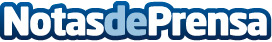 Tu Web Primeo explica las tendencias en marketing online que protagonizarán el año 2019Las tendencias en Marketing Online cambian de una manera vertiginosa cada año. Los profesionales del sector tienen que actualizarse año tras año para no perder de vista las nuevas tendencias que protagonizan el añoDatos de contacto:Tu Web Primero Nota de prensa publicada en: https://www.notasdeprensa.es/tu-web-primeo-explica-las-tendencias-en Categorias: Nacional Marketing E-Commerce http://www.notasdeprensa.es